TERM 2 OVERVIEW - YEAR 5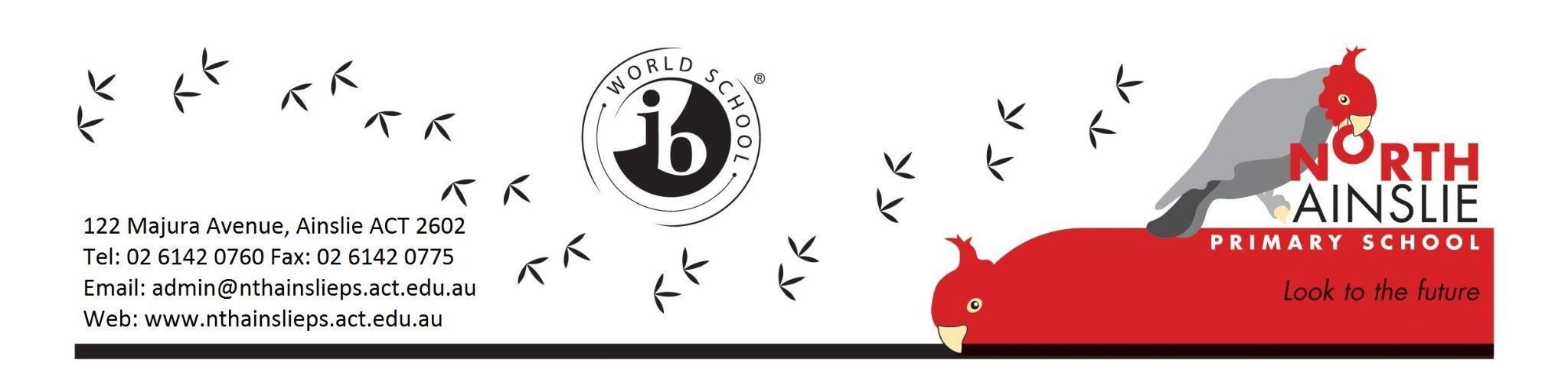 Welcome to term 2 of Year 5 for 2024! This overview is designed to outline what our classes will be engaged in this term. Year 5 Teachers: Naomi Castley, Matt Stretton and Kimberley TerrellSpecialist Teacher/s: Alison Hicks and Kristie Davies (Library), Sarah Buckley (Art) and Chrystel Wille (French)School leader for Year 5: Stacey LowGENERAL INFORMATIONDrop off should not be before 8.45am as supervision is limited up until that time as teachers and learning support staff get ready for the day.If you arrive before 8.45am, you will need to wait with your parents/carers (juniors) or sit down in the senior courtyard (seniors).If you arrive later than 9.10am, you will need to sign your child in at the front office.  Our ‘Kiss and Drop’ on Sherbrooke St operates for all students from 8.40-9.00am and from 3.00pm for dropping students to school and picking them up in the afternoon. Students in kindergarten to year 2 are assisted to get to their drop-off point in the morning and to ‘Kiss and Drop’ in the afternoon.Please do not drop students, without getting out of your car, at other areas of the school, particularly along Sherbrooke St.  We understand that students may have to walk slightly further from the ‘Kiss and Drop’ area, but dropping them in other locations causes congestion for families who need to have the adult assistance getting out of the car and can cause safety issues with families walking and riding to school.Our break times will be:  Recess - 11:00am - 11:30am  In-class eating time - 12:50pm - 1:00pm  Lunch - 1:00pm - 1:45pmPlease ensure that your child brings to following labelled items to school each day:A sun smart hatA drink bottle Sensible enclosed shoes for sport/P.EMONDAY MORNING YARN UP Every Monday, we have our whole school Yarn Up to start the week in the senior playground.  Students line up behind their class sign at the first bell with the Yarn Up commending at the second bell.  Monday Morning Yarn Up is led by the year 6 Student Leaders and involves the school sharing messages about lunchtime clubs, any upcoming events or other activities for the school. It is also a lovely chance for us to acknowledge students and staff and hand out certificates or ribbons from whole school events.Students in Kindergarten to Year 2 should not go to the junior playground on Monday mornings but should head to the senior courtyard.  Teachers from the junior school have practised with the students where they go and will be there to greet them on Monday mornings when the bell rings. We will also assist anyone who uses the Kiss and Drop area, or who catches a bus. All students in K-6 can be dropped off to the senior courtyard from 8.45am and can place their bags behind the sign for their class. They can then play in the courtyard until the bell goes. When the bell goes, all students then sit in their lines and wait for the Yarn Up to start. All classes then head off for their learning for the day from morning lines.COMMUNICATIONWe would like to support families by reminding you about the best ways to communicate with us. Please read below to see the different reasons you may have for contacting the school and the processes you use for each situation. Just a reminder that messaging on Class Dojo is no longer being used here at North Ainslie Primary School.Communication with parents and carers is important to us and our staff will always work to get back to your enquiries within a reasonable timeframe. There is no expectation that teachers respond to queries from families during their personal and family time.We update families on what is happening at our school in a number of ways from information nights, emails, notes, newsletters, and Dojo. We encourage you to stay in touch with what is happening in our school through these channels.Remember that our front office is a vital part of our communication strategy and is often a great first port of call. They can be contacted:- by phone on 61420760 or- via an email to admin@nthainslieps.act.edu.auBy using these processes, you also ensure the right information is getting to the right staff member in the most timely and efficient manner.Staff responding to communicationCommunication with parents and carers is important to us and our staff will always work to get back to your enquiries within a reasonable timeframe. We aim to do this within three working days. There is no expectation that teachers respond to queries from families during their personal and family time.If your matter is urgent please contact the front office rather than the classroom teacher. This will ensure we can get back to you as quickly as possible. STAYING HOME IF UNWELLAs we approach winter and the colder weather, we remind families that if your child becomes unwell to please not send them to school until their symptoms have resolved.This winter we are again expecting to see a higher number of staff away due to seasonal illness, as will be the case across all workplaces. While these short-term absences cannot be entirely avoided, we can all play our part in minimizing the spread of disease by doing the right thing.Unfortunately, short-term staff absences due to illness can have an impact on the way we run our schools – and in some cases schools may need to temporarily adjust the delivery of programs in order to manage. This may include minor adjustments to school timetables, split classes, a reduction in extracurricular activities, camps and excursions, or periods of larger group or supervised independent learning. Teachers may use online educational resources as part of their teaching at school.These temporary adjustments support schools to ensure student learning is not impacted, and if any changes are made we will keep you updated.TERM 2 LEARNING FOCUSESBelow is a brief overview of our learning focuses for Term 2. TERM 2 CALENDARWEEKLY TIMETABLEWhat a week in 5NC looks like:What a week in 5MS looks like:What a week in 5KT looks like:If you have any questions, please speak to your child’s teacher. We look forward to a fun term of learning!The Year 6 Team Naomi Castley, Matt Stretton and Kimberley TerrellReason:Please contact:General EnquiriesPermission notesEnrolment enquiriesAfter school clubsThe Front Office on 6142 0760 or via email: admin@nthainslieps.act.edu.auStudent AbsencesOn the day:Use the parent portal (if contacting the school before 9:15am as this will stop you receiving an SMS from the school)Email to absence@nthainslieps.act.edu.auRespond to the SMS from the schoolPast or future:Use the parent portalEmail to absence@nthainslieps.act.edu.auLate arrivals, early pickups and changes to arrangements for your childIn advancePlease email the front office, at least 48 hours in advance using the absence email address: absence@nthainslieps.act.edu.auThis will ensure the communication is passed on to the teachersUnexpected and on the dayPlease phone the front office on 6142 0760*Please do not contact teachers directly as there is no guarantee they will see the communication in time.The welfare or academic progress of your child In the first instanceFor any information regarding your child, please contact their class teacher in the first instance via email. All teacher’s email addresses are  firstname.lastname@ed.act.edu.auorContact the school leader for your child’s year level via their email address:  firstname.lastname@ed.act.edu.au  orContact the school front office via 6142 0760 or email: admin@nthainslieps.act.edu.au  and they will direct you to the appropriate person or have someone contact you. Concerns or enquiriesPlease contact the front office via email admin@nthainslieps.act.edu.au or call 6142 0760 for all general all:General questions regarding excursions and school activitiesNon classroom related concerns or incidentsTo make an appointment with a member of the leadership teamThis will ensure the communication is passed on and responded to as quickly as possible. English FocusesReadingBlueback novel study (reading strategies - comprehension, comparing and contrasting, building vocabulary, author intent, cause and effect)Writing & SpellingCompose information texts and recounts (text structure , sentence structure, PEEL paragraphs, vocabulary)Explore tricky spelling patterns such as  -ie, -ence, -ance, -ible, -able, -ionViewingNote taking skills during BTN viewing sessionsSpeaking & Listening RostrumMath FocusesNumber and AlgebraExpresses natural numbers as products of factors and identifies multiplesApplies properties of numbers and operations to find unknown values in numerical equations involving multiplication and divisionCreates and uses algorithms to identify and explain patterns in the factors and multiples of numbersMeasurement and GeometryUses grid coordinates to locate and move positionsConnects objects to their two-dimensional netsPerforms and describes the results of transformations and identifies any symmetriesStatistics and ProbabilityConducts repeated chance experiments, lists the possible outcomes, estimates likelihoods and makes comparisons between those with and without equally likely outcomesPlans and conducts statistical investigations that collect nominal and ordinal categorical and discrete numerical data using digital toolsUnit of InquirySharing the planet  (Weeks 1-5)
Central idea: Access to resources affects opportunities.
Concepts: Form, Perspective
Lines of inquiry: ●	 The  resources which affect places, people and their opportunities (form)●	How places are designed to meet the needs of their communities (form)●	Fair distribution of resources (perspectives)Approaches to learning: Thinking skills, Communication skillsWhere we are in place and time  (Weeks 5-10)Central idea: Human migration transforms individuals and communitiesConcepts: Causation, FunctionLines of inquiry: The causes of the establishment of British colonies in Australia in 1800The roles of significant individuals or groups in the development of colonies in AustraliaThe impact of migration on AustraliaApproaches to learning: Research skills, Self managementSpecialist FocusesFrenchThis term, in French class, students will keep working on how to introduce themselves with a focus on speaking and writing. They will be able to say how they are and talk about their emotions. They will use spoken French to share information about their feelings. Students  will be able to use their knowledge to describe themselves.Studentswill know how to say the date and the weather.LibraryThis term in the library, students are continuing to develop their research skills through note-taking and referencing. They are learning to develop and expand on new information that they have learned through this process. They will be partaking in a research project about a country from Asia.Students are encouraged to borrow library books each week. On their library day, please send your child to school with a library bag to protect their library books.ArtIn visual art class this term, year 5 students will be continuing to learn about and explore the elements of art, such as the use of contrast, line, shape, texture, pattern, and colour to communicate meaning. Students will have the opportunity to experiment with a range of art processes including using texture to create form, minimalist collage, animated figure drawing and collaborative map making.Week 3Tuesday 14 May - Cross Country Friday 17 May - Book Fair will be open for parents/carers to visit Week 4Friday 24 May - World Bee Day celebrations Week 5Reconciliation WeekMonday 27 May - Reconciliation Day Public HolidayFriday 31 May - North Gungahlin Cross CountryWeek 6Monday 3 June - Year 5 Combined Band (NAPS is hosting)Week 7Monday 10 June - King’s Birthday Public HolidayWeek 8Week 9Week 10NAIDOC Week (2-9 July)Monday 1 July - Reports HomeFriday 5 July - Last Day of Term 2MondayTuesdayWednesdayThursdayFriday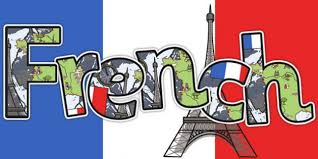 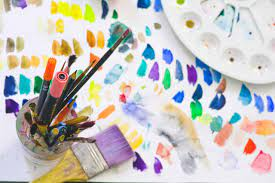 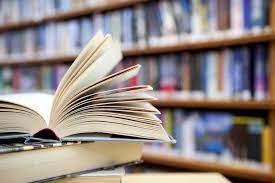 MondayTuesdayWednesdayThursdayFridayMondayTuesdayWednesdayThursdayFriday